Program SummaryState of Tennessee			 	Contract ID: XZ56187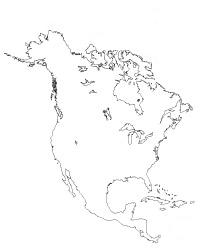 Daily Rates: U.S./Puerto Rico/District of Columbia/CanadaTerms & Conditions: U.S./Puerto Rico/District of Columbia  One-Way Surcharges: Will be the Daily Rate plus $0.40/mile. Hourly Rate: Only apply after vehicle has been rented for one full rental day.Youthful Driver Surcharge:  National/Enterprise agrees to waive the youthful driver surcharge for Eligible Renters who are eighteen (18) years old for Business Use pursuant to this Agreement. Low Fuel Charge: Any vehicle returned short on fuel is charged $0.25/gallon above pump price.Mileage Charges: Unlimited Miles on all vehicle classesCommercial Trucks: No city surcharges are assessed at these locationsGeographic Surcharges: U.S./Puerto Rico/District of Columbia/†National Brand locations outside of National’s top 100 locations may impose a surcharge up to $6/day in addition to rates and other applicable surcharges.Driver Protection Products: U.S./Puerto Rico/District of Columbia DW: Is included in the rate for business use rentals Liability: $1MM CSL is included in the rate for business use rentalBest Rate: The best rate is automatically extended to the customer with no loss of contract risk benefits on the National Brand ONLY.  All Agreement terms and conditions will follow the best rate.SIPP CodeClassHourly RateDailyRateWeekly RateMonthly RateCCARCompact$5.40$26.58147.89$513.26ICARIntermediate$6.10$28.44$156.97$548.54FCARFull Size$6.45$29.38$174.61$575.54MVARMinivan$10.70$45.46$245.54$918.60IFAR/SFARMidsize/Standard SUV$10.60$44.47$255.88$916.64FFARLarge Sport Utility$16.30$68.77$348.85$1331.94FVAR12/15 Passenger$17.77$71.94$427.57$1389.73SPAR¼ Ton Pick-up Truck$8.85$39.48$210.39$848.49PPAR½ Ton Pick-up Truck$8.50$36.52$219.30$873.39OQAR¾ Ton Pick-up Truck$18.24$48.46$220.00$800.00DBOX16” Box Tk w/ Ramp$19.48$71.09$306.84$1132.92DBOX16” Box Tk w/ Lift$19.48$71.36$313.92$1132.92GBOX24” Box Tk w/ Lift$19.48$76.27$435.89$1403.95RKAR¾ Ton Cargo Van$16.88$38.96$193.67$756.94$3Indianapolis, St. Louis,$5Baltimore, Chicago, Los Angeles, Philadelphia, Detroit, Dallas, Houston, Atlanta, Sacramento, San Diego, San Francisco, San Jose, John Wayne (Santa Ana), Syracuse, New Orleans, Oakland, Pittsburgh, Portland, Juneau International Airport, Kahului, Kailua, Kansas City, Lihue, Long Beach, LAX, Midland, Milwaukee, Minneapolis/St Paul International, Denver, Detroit Metropolitan Airport, Fairbanks International Airport, Hartford, Hilo, Honolulu, Houston Hobby, Houston George Bush Intercontinental, Billings, Boston, Buffalo, Burbank, Colorado Springs, Dallas Forth Worth (DFW), Dallas Love Field, Augusta, GA, Augusta, ME, Austin, Worchester, Allentown, PA$8Chicago Midway, Chicago O’Hare, Washington National Airport, Washington Dulles$10Anchorage International, Aspen, Islip, State of Arkansas$14Westchester, Rochester, NY,Newburgh, NY, Albany, NY$19NY/NJ/CT Metro Area; LaGuardia (LGA); Kennedy (JFK); 
Newark (EWR); Manhattan